Зерновые бобовые культурыПродуктивность одновидовых и смешанных посевов зерновых бобовых культур в зависимости от сорта и применения минеральных удобрений в Центральном Нечерноземье / В. В. Конончук [и др.] // Зернобобовые и крупяные культуры. – 2019. – № 1. – С. 26–31.ГорохБеседин, А. Г. Новые сорта гороха овощного ранней группы спелости / А. Г. Беседин, О. В. Путина // Овощи России. – 2019. – № 2. – С. 39–42.Воскобулова, Н. И. Структура Урожайности Зерна Гороха В Зависимости От Нормы Высева В Степной Зоне Оренбургского Предуралья /Воскобулова Н.И., Верещагина А.С., Ураскулов Р.Ш. // Животноводство и кормопроизводство. – 2019. – Т. 102, № 1. – С. 164–172.Голопятов, М. Т Влияние минеральных удобрений, микроудобрений и биологически активных веществ на использование сортами гороха нового поколения питательных элементов почвы и удобрений / М. Т. Голопятов // Зернобобовые и крупяные культуры. – 2019. – № 1. – С. 10–15.Демиденко, Г. А. Условия повышения качества всходов гороха / Г. А. Демиденко, В. Н. Романов // Вестн. Бурятской гос. с.-х. акад. им. В.Р. Филиппова. – 2019. – № 1. – С. 19–25.Кузьмина, С. П. Изучение образцов коллекции гороха овощного на устойчивость к аскохитозу в условиях южной лесостепи Западной Сибири / С. П. Кузьмина, Н. Г. Казыдуб // Овощи России. – 2019. – № 1. – С. 94–97.Некорневая подкормка удобрениями и их совместное использование с фиторегуляторами для повышения продуктивности и адаптивных свойств гороха / А. О. Косиков [и др.] // Зернобобовые и крупяные культуры. – 2019. – № 1. – С. 4–10.Селекция гороха овощного на технологичность / И. П. Котляр [и др.] // Овощи России. – 2019. – № 2. – С. 34–38.НутНовиков, А. В. Формирование урожая нута при применении удобрений и стимуляторов роста / А. В. Новиков, А. Н. Бурунов, В. Г. Васин // Вестн. Ульяновской гос. с.-х. акад. – 2019. – № 1 (45). – С. 31–38.СояАгафонов, О. М. Оценка влияния укрывных и мульчирующих материалов на сохранность продуктивной влаги в почве и увеличение урожайности сои / О. М. Агафонов, В. Ю. Ревенко // Вестн. АПК Ставрополья. – 2018. – № 4. – С. 92–97.Белявская, Л. Г. Скрининг коллекции сои по скороспелости и продуктивности в условиях левобережной лесостепи Украины / Белявская Л. Г., А. М. Рыбальченко // Зернобобовые и крупяные культуры. – 2019. – № 1. – С. 63–69.Бутовец, Е. С. Продукционные характеристики и мезоструктура фотосинтетического аппарата нового сорта сои сфера / Е. С. Бутовец, Л. М. Лукьянчук, О. Л. Бурундукова // Вестн. Красноярского гос. аграр. ун-та. – 2019. – № 1. – С. 8–13.Васильченко, С. А. Влияние сроков посева на качество семян, экономическую и энергетическую эффективность возделывания сои / С. А. Васильченко, Г. В. Метлина, Н. С. Кравченко / Зерновое хоз-во России. – 2019. – № 2. – С. 3–7.Елисеева, Л. В. Влияние подкормок микробиологическими удобрениями на урожай и качество семян сои / Л. В. Елисеева, О. В. Каюкова, И. П. Елисеев // Вестн. Курской гос. с.-х. акад. – 2019. – № 2. – С. 33–38.Икоева, Л. П. Влияние сроков посева и норм высева на урожайность сои в условиях предгорной зоны РСО-АЛАНИЯ / Л. П. Икоева, О. Э. Хаева, Т. М. Бацазова // Известия Горского гос. аграр. ун-та. – 2019. – Т. 56, № 1. – С. 25–30.Красовская, А. В. Сортоиспытание сои в подтаёжной зоне Западной Сибири / А. В. Красовская, А. Ф. Степанов, Т. М. Веремей // Вестн. Красноярского гос. аграр. ун-та. – 2019. – № 2. – С. 20–25.Матвейчук, П. Н. Передовой опыт возделывания сои в производственных условиях ООО "Дубовицкое" Орловской области / П. Н. Матвейчук, Н. Н. Лысенко, Е. Г. Прудникова // Зернобобовые и крупяные культуры. – 2019. – № 1. – С. 47–55.Оценка устойчивости штаммов клубеньковых бактерий сои к рекомендуемым химическим фунгицидам / Ю. В. Лактионов [и др.] / Зерновое хоз-во России. – 2019. – № 1. – С. 62–67.Тишкова, А. Г. Эффективность средств защиты в повышенииустойчивости к абиотическим и биотическим стрессорам сои в Хабаровском крае / А. Г. Тишкова, Т. А. Асеева, Е. В. Золотарева // Дальневосточный аграр. вестн. – 2019. – № 1. – С. 20–27.ФасольАбылканова, А. О. Урожайность сортов фасоли обыкновенной при возделывании по ресурсосберегающей технологии в условиях южного Зауралья / А. О. Абылканова, И. Н. Порсев, Е. Ю. Торопова // Вестн. Ульяновской гос. с.-х. акад. – 2019. – № 1 (45). – С. 52–56.Казыдуб, Н. Г. Сорт фасоли овощной Маруся - новый перспективный сорт селекции Омского ГАУ / Н. Г. Казыдуб, О. А. Коцюбинская, Р. В. Кирш // Вестн. Омского гос. аграр. ун-та. – 2018. – № 4. – С. 18–23.Составитель: Л.М. Бабанина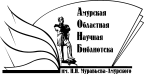 «Амурская областная научная библиотека имени Н.Н. Муравьева-АмурскогоОтдел библиографии и электронных ресурсов